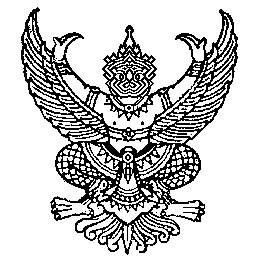 ประกาศองค์การบริหารส่วนตำบลแหลมสอมเรื่อง  นโยบายไม่รับของขวัญ (No Gift Policy)		ตามมติคณะรัฐมนตรีเมื่อวันที่ 8  ธันวาคม 2563 ได้เห็นชอบแผนการปฏิรูปประเทศด้านการป้องกันและปราบปรามการทุจริตและประพฤติมิชอบ (ฉบับปรับปรุง) โดยกำหนดให้มีการขับเคลื่อนเพื่อดำเนินกิจกรรมปฏิรูปที่สำคัญ (Big Rock) กิจกรรมปฏิรูปที่ ๔ พัฒนาระบบราชการไทยให้โปร่งใสไร้ผลประโยชน์ ซึ่งเป้าหมายที่ 1 ข้อ 1.1 “ให้หน่วยงานของรัฐทุกหน่วยงานประกาศตนเป็นหน่วยงานที่เจ้าหน้าที่ของรัฐทุกคนไม่รับของขวัญและของกำนัลทุกชนิดจากการปฏิบัติหน้าที่ (No Gift Policy)”นั้น		ในการนี้ เพื่อขับเคลื่อนกิจกรรมการปฏิรูปตามแผนการปฏิรูปประเทศข้างต้น สร้างความโปร่งใสภายในหน่วยงาน สร้างค่านิยมในการปฏิบัติหน้าที่ และพึงปฏิบัติให้เป็นวัฒนธรรมสุจริตขององค์การบริหารส่วนตำบลแหลมสอม จึงประกาศนโยบายให้ผู้บริหาร พนักงาน เจ้าหน้าที่ และบุคลากรในสังกัดทุกคนไม่รับของขวัญและของกำนัลทุกชนิดจากการปฏิบัติหน้าที่ (No Gift Policy) ทุกวาระเทศกาลและโอกาสพิเศษต่างๆเว้นแต่กรณีจำเป็นไม่อาจหลีกเลี่ยงได้ต้องปฏิบัติตามหลักเกณฑ์การรับขวัญหรือของกำนัล และประโยชน์อื่นใดตามระเบียบสำนักนายกรัฐมนตรีว่าด้วยการให้หรือการรับของขวัญของเจ้าหน้าที่ของรัฐ พ.ศ.2544 ประกอบประกาศคณะกรรมการป้องกันและปราบปรามการทุจริตแห่งชาติ เรื่อง หลักเกณฑ์การรับทรัพย์สินหรือประโยชน์อื่นใดโดยธรรมจรรยาของเจ้าพนักงานของรัฐ พ.ศ.2563จึงประกาศมาทราบโดยทั่วกัน และให้ผู้บริหาร เจ้าหน้าที่ และบุคลากรในสังกัดทุกคนถือปฏิบัติตามนโยบายอย่างเคร่งครัดต่อไป 				ประกาศ  ณ  วันที่   7   มกราคม  พ.ศ.  2564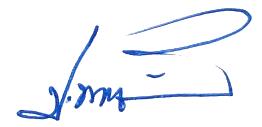                                                 		  (นายประสาร   แก้วพิทักษ์)                                            	     นายกองค์การบริหารส่วนตำบลแหลมสอม